Скороговорки, прибаутки, потешкиОчень детям нравятся скороговорки и прибаутки, особенно в маленьком возрасте.   Вспомним себя: бабушка или мама рассказывала, уговаривала нас такими потешными словами! А как было интересно самим попробовать выговорить скороговорку, особенно, если она сложная или даже на английском языке!Помните «Робин-Бобин-барабек…»? Эта маленькая дразнилка, переведенная с английской песенки С.Маршаком, известна многим взрослым и детям. И секрет «скороговорки-дразнилки» в сочетании слов и непривычного их смысла. Маленьким детям особенно нравятся необычные по замыслу и звучанию скороговорки. «На дворе – трава, на траве – дрова..» - ставшая поистине легендарной скороговорка, помогает освоить «трудные» буквы и развить скорость речи ребенка.Особое место в народном фольклоре занимают «прибаутки». Они уходят корнями в древние времена, но и теперь большинство из прибауток на-слуху. Особенно ими могут похвастаться наши бабушки и дедушки. Они знают многое! А что до людей нового поколения, так мы поможем им в этой рубрике найти известные и не очень прибаутки и скороговорки, частушки, небылицы, упражнения на развитие речи.В этой рубрике вы узнаете много полезного:      Потешка Ладушки-ладошки
Замечательная потешка для самых маленьких: 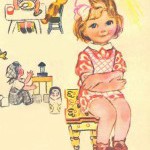 Ладушки-ладошкиМыли мылом ушки, 
Мыли мылом ножки,  
Вот какие ладушки, 
Ладушки - ладошки! 

Наварили кашки, 
Помешали ложкой,  
Вот какие ладушки, 
Ладушки - ладошки! 

Курочке Пеструшке 
Покрошили крошки,
Вот какие ладушки, 
Ладушки - ладошки! 

Пожалели птичку,
Погрозили кошке,
Вот какие ладушки, 
Ладушки - ладошки!

Строили ладошки, 
Домик для Матрёшки, 
Вот какие ладушки, 
Ладушки - ладошки!  

Принесли ладошки 
Ягоды в луковке, 
Вот какие ладушки, 
Ладушки - ладошки!

Хлопали ладошки, 
Танцевали ножки, 
Вот какие ладушки, 
Ладушки - ладошки! 

Прилегли ладошки 
Отдохнуть немножко, 
Вот какие ладушки, 
Ладушки - ладошки!
    Лучшие русские народные частушки для детей. 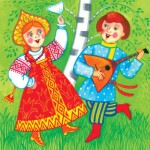 Русские частушки - удивительный фольклорный жанр, в котором объединились стишки и поговорки с песней. Частушками в русском народе называют веселые короткие песенки, которые чаще всего состоят из 4 строчек.Как термин частушка была введена Г. И. Успенским в 1889г. Русские народные частушки были и остаются очень популярными как среди молодежи, так и среди взрослого населения. Частушки запевают на праздниках, на разных застольях, на детских утренниках. Множество частушек придумывается народом и сейчас. Они не отстают от времени и остаются одновременно и старыми, и современными.Русские народные частушки часто исполнялись под балалайку или гармонь на одну мелодию, но могли звучать и без поддержки инструмента. Слушатели просто смеялись и хлопали в такт частушке.Как и другое устное народное творчество, частушки быстро запоминаются детьми. Остаются частушки в репертуаре праздников у дошкольников и школьников. В возрасте от 3 до 5 лет малыши легко и быстро запоминают короткие веселые частушки-песенки и с радостью их исполняют.Предлагаю вам почитать подборку наших лирических и плясовых частушек для детей. Пусть фольклор, созданный русским народом живет в детских сердцах. Вот некоторые русские частушки для детей:Ходи, хата, ходи, хата, 
Ходи, курица, хохлата, 
Ходи, сени и порог, 
И сметана, и творог.Утром маме наша Мила 
Две конфетки подарила. 
Подарить едва успела, 
Тут же их сама и съела.Поленился утром Вова 
Причесаться гребешком, 
Подошла к нему корова, 
Причесала языком!Пошла курица в аптеку 
И сказала «Кукареку! 
Дайте мыло и духи 
Чтоб любили петухи!»С горки ехала Иришка - 
Самой быстрою была; 
Ира даже свои лыжи 
По пути обогнала!Кабы, кабы да кабы 
На носу росли грибы, 
Сами бы варилися 
Да и в рот катилися.Выйду, выйду я плясать 
В новеньких ботинках, 
Все ребята говорят, 
Что я как картинка!Заиграй-ка, балалайка, 
Балалайка - три струны! 
Подпевайте, не зевайте, 
Выходите, плясуны.Чай пила, 
Самоварничала. 
Всю посуду перебила - 
Накухарничала.Мы с милёночком гуляли 
Возле нашего пруда; 
Нас лягушки напугали - 
Не пойдем больше туда.Посылала меня мать 
Загонять гусака, 
А я вышла за ворота 
И - давай плясака!Я сидела на окошке, 
Ехал милый мой на кошке, 
Стал к окошку подъезжать 
Не мог кошку удержать.У меня на сарафане 
Косолапы петухи; 
Я сама не косолапа - 
Косолапы женихи.На дворе да по лужку 
Бегают утята. 
А я с печки босиком 
Думала: ребята!Я не тятькина 
Я не мамкина - 
Я на улице росла, 
Меня курица снесла.Если б девочки 
Были рыбами, 
За ними б мальчики 
В воду прыгали.На горе стоит 
Большое здание. 
Мне в любови счастья нет - 
Одно страдание.. Детские частушки
Веселые детские частушки заставят смеяться не только малышню, но и взрослых. А как же не смеяться, если все, что поется в этих коротких песенках случается с детками. Даже высмеивая недостатки малышей. эти частушки вам обязательно понравятся. Вы можете использовать их в своем праздничном репертуаре в детском саду. Имена в коротких частушках можно поменять и тогда этот частушечный концерт придется исполнять на бис.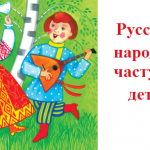 Говорит сестра Алеше:
- Ты зачем надел галоши?
Ни у дома, ни в саду грязи нет!
- А я найду!На горе стоит Егорка
Он обижен и надут.
Убежали лыжи с горки,
А на горку не идут.Мы спросили у Филиппа
- Как смола к тебе прилипла?
- Не смола, - сказал Филипп.
- Это я к смоле прилип.Трень-брень-дребедень! 
Сдвину шапку набекрень! 
Мне учиться неохота, 
А частушки петь не лень!Стоит дуб на горе
Распустил коренья.
Ко мне Карлсон прилетел, 
Требовал варенья!Ой, Иванушка-Ванек 
Был непьющий паренек. 
Милым был ребеночком, 
А выпил - стал козленочком!

У Емели - чудо печь, 
Куда хочешь может бечь.
Только надо постараться
Одно место не обжечь!На ковре на самолете 
Я с Хоттабычем лечу
Тем, кто вылез из бутылки
И не такое по плечу!Что за скатерть-самобранка? 
Килька, да картошка,
Ну ка скатерть-самобранка - 
скатертью дорожка!Карабасу-Барабасу
Я новых кукол накуплю, 
Потому что прямо с детства
Я продюсеров люблю!Поленился утром Вова 
Причесаться гребешком, 
Подошла к нему корова, 
Причесала языком!Петя ловко ловит рыбу 
Может плотик смастерить, 
Только «здравствуй» и «спасибо» 
Не умеет говорить!Сшила кукле я халат, 
Оказался маловат. 
Сшила мишке башмаки, 
Оказались велики.  Наша Оленька - силачка, 
По плечу ей тяжкий груз: 
Сто кило на ней цепочек, 
Пряжек, шпилек, разных бус.     Игра в стихах - найди ошибку. Упражнения для тренировки звукового восприятия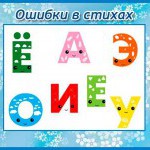     Дразнилки и дурацкие стишки
Среди обычных считалок были у нас в детстве дурацкие коротенькие стишки и обзывалки и дразнилки. Этот детский фольклор рождался порой из ничего: случайно оброненное или неправильно сказанное ребенком слово превращалось в затейливую дразнилку. Позже стишки обрастали «хвостами», к ним добавлялись новые четверостишия, и сочиненное произведение передавалось из одного двора в другой и так шагало по стране.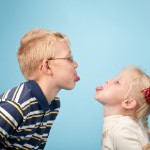 Пусть некоторые считают дразнилки - причинами конфликта, на самом деле этот незатейливый фольклор нужен детям для выражения своих чуств и просто ради смеха.Есть среди дразнилок обзывалки поименные, дразнилки для полненьких или слишком худых, для очкариков и забияк, дразнилки для рёвушек, модниц и вообще на все случаи жизни.Сейчас дети стали продвинутые, все ищут в интернете, делятся в соцсетях, но сами они почти не сочиняют. Остались только стишки-насмешки у детворы в детском саду. Конечно, эти стишки кажутся нам взрослым несмешными, но в младшем возрасте мы хохотали над ними и с упоением их повторяли.А еще дети придумывали всякие смешные переделки из знакомых песен и потом распевали их веселой компанией.Ёлки-палки! Дед на палке,
А бабуся на рыбалке.
Дед пошёл за молоком,
А бабуся кувырком.
Дед пришёл без молока,
А бабуся: «Ха-ха-ха!»Жили-были дед да баба,
Ели кашу с молоком,
Дед на бабу рассердился - 
Стук по пузу кулаком!
А из пуза два арбуза
Покатились кувырком.Я пойду на улицу,
Там поймаю курицу.
Привяжу её за хвост -
Это будет паровоз!Два пупсика гуляли
В берёзовом лесу
И шляпки потеряли
В двенадцатом часу
И шел какой-то дядька
И шапки подобрал
А пупсики кричали:
Украл! Украл! Украл! 
А ночью им приснился 
Какой-то страшный сон: 
Как будто под кроватью 
Играет патефон, 
А девочки танцуют 
С распущенной косой, 
А пупсики воруют 
Сосиски с колбасой.Я - маленькая девочка
И в школу не хожу.
Купите мне сандалики -
Я замуж выхожу!Трынди-брынди балалайка
Под столом сидит бабайка
А на стуле крокодил
Всю посуду проглотил
Дразнилки и обзывалки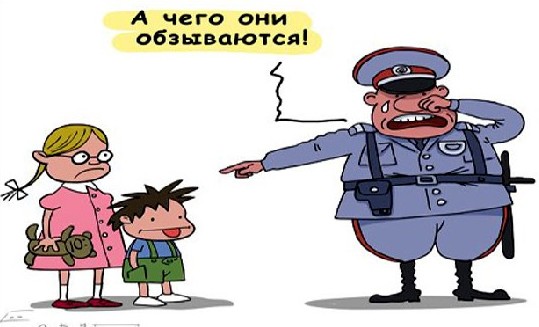 Обзывают того, кто ревёт:
Плакса-вакса-гуталин, на носу горячий блин!Рёва-корова, дай молока!Поплачь - дам калач!
Зареви - дам целых три!Дразнилки, для тех, кто много командует:
Командир полка, нос до потолка, 
Уши до дверей, а сам - как муравей.Тем, кто все время смеется:
Смешно дураку, что рот на боку.Так тебе и надо, курица-помада.Обзывали тех, кто ябедничал:
Ябеда-корябеда,
Зелёный огурец.
По полу валяется,
Никто его не ест!Небылицы в стихах детям
Небылицы в стихах считаются прекрасным развлечением для детей. Казалось бы такие короткие и глуповатые стишки, но они развивают фантазию и речевое творчество детей.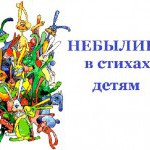 Скороговорки для развития дикции
Вы знаете, что скороговорки создаются не только для того, чтобы посмеяться над тем, кто не может быстро выговорить забавную строчку или четверостишие. Большинство скороговорок помогает детям развить хорошую дикцию, улучшить произношение тех или иных трудных звуков. Скороговорки или, как их еще называют, чистоговорки часть используют в своей работе логопеды и воспитатели детского сада. Неплохо бы и родителям познакомиться и поиграть с детьми в эти классные скороговорки. Для вас мы собрали большую подборку скороговорок.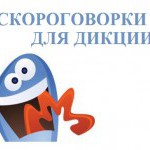 Учитесь, проговаривайте эти строчки с детьми и вы обязательно добьетесь успеха. Ваши детки будут говорить чисто и правильно.Покатился колобок, 
На дороге - коробок. 
Удивился Колобок, 
Закатился в коробок.

Заклинатель ловок был. 
Кобру в торбу посадил. 
Спрячь-ка торбу, будь так добр. 
Не люблю я этих кобр.

Тида-рида-рида-да
Пляшет в чайнике вода.
Чайник весело поет.
Чай с вареньем пить зовет.

Бублик, баранку, батон и буханку
Пекарь из теста испек спозаранку.
Петушок прыг на порог
- Подари пекарь пирог!

Нил поймал линей:
Один мал, два длинней.

Прохор ехал в Харьков,
А Захар из Харькова.Повтори без запинки:
На осинке росинки
Засверкали утром
Перламутром.

В аквариуме у Харитона
Четыре рака, да три тритона.

Яшка в фуражке
Едет на черепашке.

На окошке крошку мошку
Ловко ловит лапой кошка.

На воротах - сорока,
На заборе - ворона,
На дороге - воробей.

Баркас примчался в порт Мадрас, 
Матрос принёс на борт матрас, 
В порту Мадрас матрас матроса 
Порвали в драке альбатросы.

Шила Саша шапку скоро.
Шов строчила шелком споро.

Играл Егорка с Игорьком,
Скатились с горки кувырком.

Мороза моржи не страшатся -
Моржи на морозе резвятся.

Гриша грыз коржик.
Орешек грыз Жоржик,
А Гарик - сухарик.

Шел Егорка по пригорку 
И учил скороговорку. 
Он учил скороговорку 
Про Егорку и про горку.
А когда сбежал под горку,
Позабыл скороговорку.
И теперь в скороговорке 
Нет ни горки не Егорки.

Хлещет, хлещет дождь, 
Скрылся волк под хвощ. 
Хвост под хвощём, 
А сам под дождём.Взял Валерка тарелку
Взял Валерка поднос.
На подносе тарелку 
Мне Валерка принес.Иван Топорышкин (скороговорка)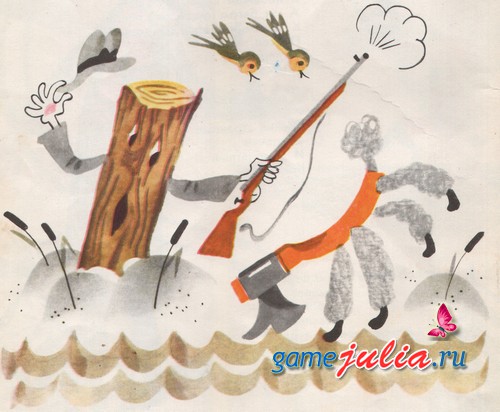 Иван Топорышкин пошел на охоту, 
С ним пудель пошел, перепрыгнув забор. 
Иван, как бревно, провалился в болото, 
А пудель в реке утонул, как топор. 

Иван Топорышкин пошел на охоту, 
С ним пудель вприпрыжку пошел, как топор. 
Иван повалился бревном на болото, 
А пудель в реке перепрыгнул забор. 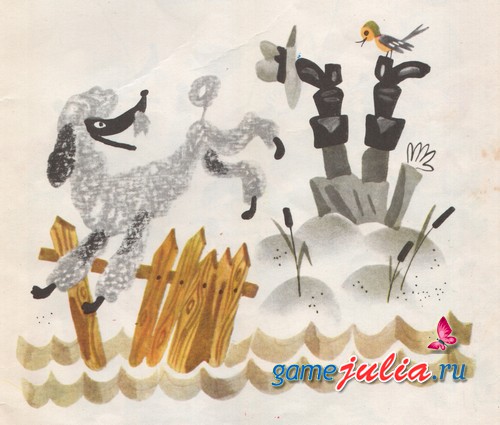 

Иван Топорышкин пошел на охоту, 
С ним пудель в реке провалился в забор. 
Иван, как бревно, перепрыгнул болото, 
А пудель вприпрыжку попал на топор.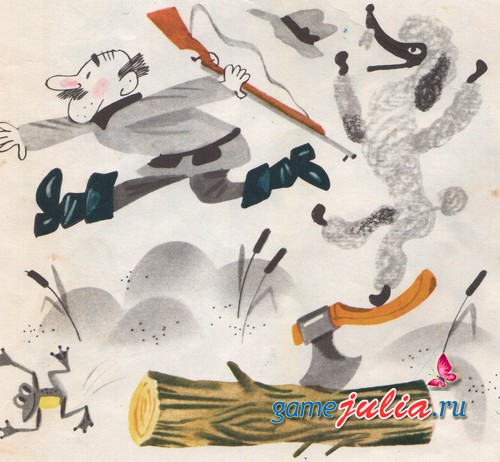     Песенка-потешка Кошкин дом
Вы знаете стихи Маршака про Кошкин дом? Оказывается это популярное стихотворение нашло отражение и в детском фольклоре. Так появилась песенка-потешка «Кошкин дом». Если хотите повеселить своих ребят, то обязательно почитайте им эту веселую потешку про Кошкин дом и неумелых пожарников :)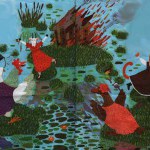 Кошкин домДон! Дон! Дон! 
Загорелся кошкин дом, 
Коза выскочила, 
Глаза выпучила, 
Залить не умеет. 
Дон! Дон! Дон! 
Загорелся кошкин дом, 
Бежит курица с ведром, 
Но не добежала, 
Воду расплескала. 
Дон! Дон! Дон! 
Загорелся кошкин дом, 
Бежит уточка с ковшом, 
Да ковш уронила, 
Воду-то разлила. 
Дон! Дон! Дон! 
Загорелся кошкин дом, 
Бежит кисонька с горшком, 
Залить хочет молоком; 
Но не добежала, 
Горшок расплескала. 
Дон! Дон! Дон! 
Погорел весь кошкин дом! 
- Где теперь кошечке жить?     Шутки прибаутки
Детвора от мала до велика любят коротенькие стихи, которые мы взрослые называем шутками прибаутками. Этот фольклорный жанр небольших веселых шуток и часто нелепых стихов нравится и взрослым, и детям. Что же такого особенного в прибаутках? Я думаю, что веселые четверостишия гораздо проще запоминать, поэтому слова прибаутки часто «прилипают» к деткам и они их с удовольствием повторят. Небольшой объем текста дает малышу возможность представить полную картину или действие, поэтому прибаутки гораздо проще для понимания. К этому стоит добавить и то, что прибаутки и потешки сопровождают все раннее детство ребенка. Он слышит, узнает, смеется и потом сам цитирует услышанную прибаутку. Коротенькие прибаутки начинающие сказку, называются присказками. Тесно связаны прибаутки и с небылицами. Я приглашаю вас познакомиться с некоторыми детскими прибаутками.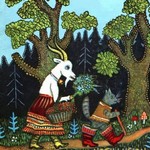 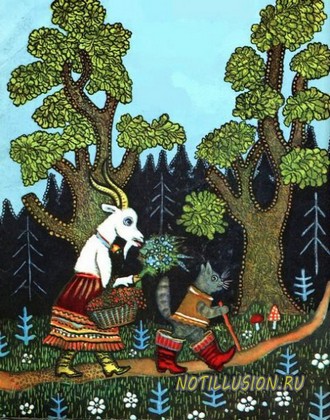 Шутки прибаутки ПрокофьеваГрачиНа этой неделе 
Грачи прилетели. 
Хоть трудна была дорога, 
Старший грач прикрикнул строго: 
«За работу! Дела много! 
Помни сам, Других учи, 
Да по-настоящему: 
Наши чёрные грачи - 
Птицы работящие!»Шел кот скороходШёл кот-скороход 
По лесной дорожке. 
С ним коза-дереза, 
Беленькие рожки; 
Беленькие рожки, 
Светлые сапожки. 
Топ-топ по грибы. 
По ягоды топ-топ! 
И шумят, шумят дубы 
Возле старых троп.ЗайкаЗа берёзовым пеньком 
Зайка спит под лопухом. 
Бросил тёмный лес шуметь. 
За реку идёт медведь. 
Лис давно ушёл с лисой. 
Баю-баю, Спи, косой!У зимы в лесу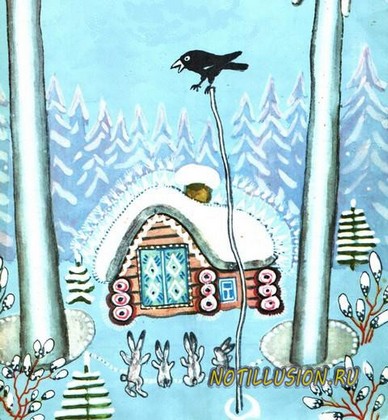 У зимы в лесу изба - 
На все стороны резьба! 
Два столба хрустальных врыты, 
Сторожить приставлены. 
Ледяные окна скрыты 
Ледяными ставнями. 
На шесте на ледяном 
Ворон ходит ходуном.ОпенокВлез опенок на пенек, 
Простоял один денёк, 
А потом склонился, 
Чуть не свалился, 
Тоненький, тоненький, 
Ножка, что соломинка!СморчокСморчок, сморчок, 
От рожденья старичок. 
Вырос на опушке, 
Шапка на макушке. 
Дунул ветер и ...сморчок 
Повалился на бочок, 
Весь в морщинах - 
Старичина!БоровикПо дорожке шли - 
Боровик нашли. 
Боровик боровой 
В мох укрылся с головой 
Мы его пройти могли, 
Хорошо, что тихо шли.Егор и мухоморШёл Егор через бор, 
Видит: 
Вырос мухомор. - 
Хоть красив, а не беру, 
Вслух сказал 
Егор в бору. 
Верно ты сказал, Егор! - 
Так ему ответил бор.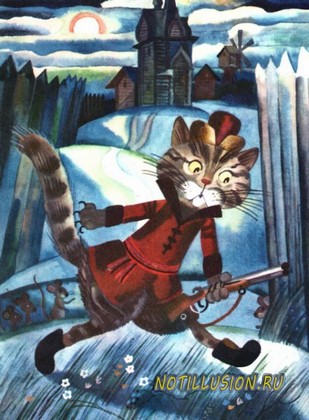 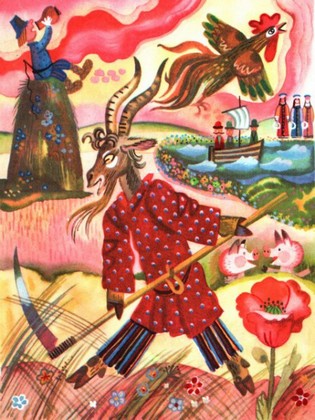    Потешки для детей
Что такое потешки? В первую очередь - это народный фольклор для совсем маленьких детей. Потешки для детей - небольшие песенки и . Что такое потешки? В первую очередь - это народный фольклор для совсем маленьких детей. Потешки для детей - небольшие песенки и стишки, которые малыш слышит с рождения от родителей, бабушек и дедушек. От песенки потешка отличается не просто звуковым воздействием, это еще и мимика с рядом игровых движений. Просыпается ребенок, а ему родители пропевают стишок «Потягусеньки». Играет малыш, а ему бабушки «Ладушки» поют. 
Некоторые мамы и опытные массажисты, выполняя гимнастику и упражнения с малышом, поют потешки. Есть множество потешек на все случаи жизни: на одевание, умывание, кормление, купание, потешные стихи при игре. Познакомьтесь с некоторыми из них своих малышей.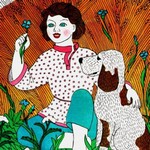 Пролетали гуси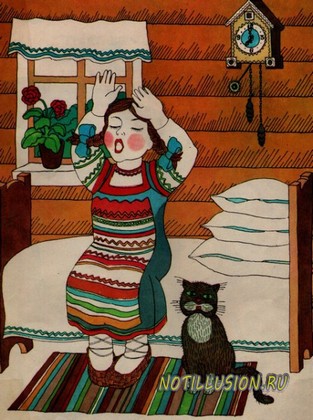 Потягуси, потягуси,
Пролетали низко гуси.
Потягуси, потягушечки, 
Перья мягкие в подушечке.
Эти перья потягусеньки -
Подарили гуси Дусеньке.Поищи-ка насТрава колых-колых,
Поищи-ка нас двоих!
Мы в траве с головой,
Нас не видно за травой.Плывет уточка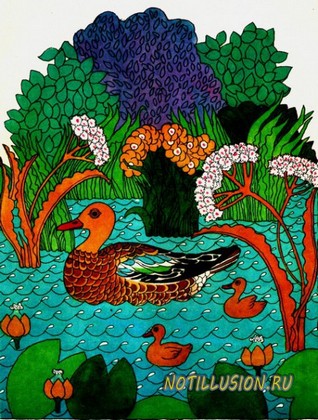 Плывет, плывет уточка,
Над водою носик чуточку.
Маленький, утиный -
Два вершочка с половиной.ДождикДождик, чаще! Дождик, пуще! 
Чтобы рос овёс погуще!
Чтобы в ковшике у нас 
Был всегда овсяный квас; 
Чтобы в каждой чашке-плошке 
Были вкусные лепёшки,
А по праздникам блины
ВО-О-ОТ ТАКОЙ ВЕЛИЧИНЫ!Выйду-ка на улочкуВыйду-ка на улочку,
Запрягу-ка курочку,
НА пристежке - петушок.
Но-о-о, поехали, дружок!Прискачу к обедуУ меня свинья 
Порезвей коня:
Сяду и поеду - 
Прискачу к обеду.Василек во ржи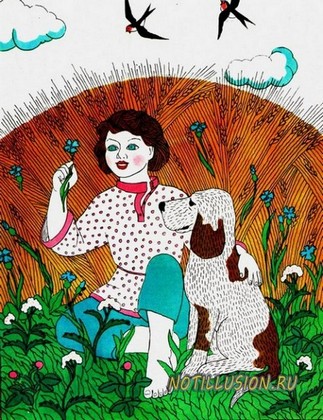 Ты зачем сорвал василек во ржи?
Ты зачем сорвал василек, скажи?
Пусть бы рос и рос василек во ржи,
Ты зачем сорвал василек скажи?Только такУцеплюсь рукой за собачий хвост - 
Только так перейду я дырявый мост.
За собачий хвост уцеплюсь рукой -
Только так попаду я на берег другой.Стоит гораСтоит гора гористая,
На горе трава волнистая:
Ходит ветер над травой,
Машет буйной головой.Кот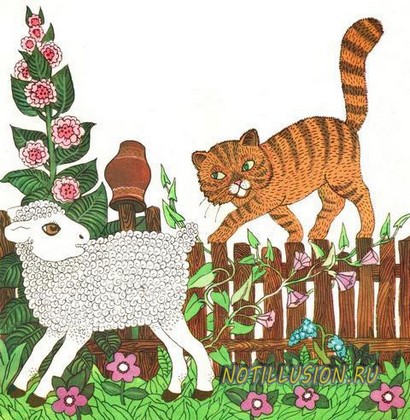 Ой, не горе горевать -
Некуда кота девать.
Принесла кота на двор,
Посадила на забор - 
Уж и кот побежал,
Весь забор задрожал,
Всех телят перепугал, 
Всех телят и ягнят
И маленьких ребят.Туча- Туча, туча,
Ты откуда?
- А оттуда!
- Туча, туча,
Ты куда?
- А туда!
Туча медленно плывет, 
Дождик меленький идет.КуликСтремглав, без оглядки,
Из-за речки Вятки
НИ мал ни велик
Примчался кулик.
НА лед опустился,
Лед проломился,
И тепла да ясна
К нам пришла весна!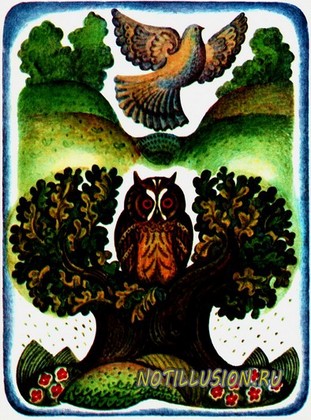     Скороговорки для детей
Не каждому ребенку, даже школьнику, удается с первого раза безошибочно повторить скороговорку. Однако скороговорки для детей не просто веселая игра. Эти забавные строчки увлекает детей, скороговорки тренируют память и развивают правильную дикцию. Скороговорки помогают правильно и чисто проговаривать труднопроизносимые звуки, слова и целые фразы. Недаром логопеды так широко используют их в своей работе.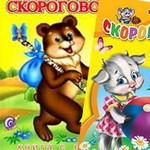 Скороговорки познакомят детей с богатством русского языка, покажут им новые поэтические образы. Многие скороговорки живут уже давно, и дошли до нас из глубины веков, другие же придуманы в наше время.